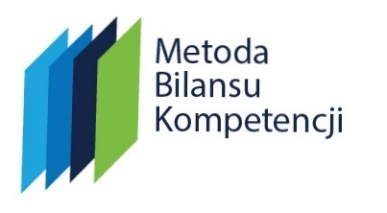 IDENTYFIKOWANIE KOMPETENCJI 
I STWORZENIE PORTFOLIOWypełnij formularz. Pod nim znajdziesz przykład wypełnionej tabelki dla fikcyjnej postaci.Wskazówka - W razie potrzeby edytuj tabele, powiększając pola do wpisywania treści.INSTRUKCJAKrok 1. W pierwszej kolumnie Tabeli 1 wypisz swoje doświadczenie w poszczególnych obszarach.Krok 2. Zastanów się i wypisz, jakie kompetencje zdobyłeś/aś dzięki poszczególnych doświadczeniom. Umieść je w drugiej kolumnie.Wskazówka Użyj czasowników, aby precyzyjnie opisać kompetencje, które umiesz wykonać. Wpisuj konkretne kompetencje, a nie całe kategorie (np. wpisz konkretne umiejętności z wykorzystaniem czasowników: „zarządza zespołem”, „rozwiązuje konflikty” itp.).Możesz dodać dowolną liczbę kompetencji. Jeśli jest ich bardzo dużo, dodaj tylko najważniejsze –zwłaszcza te dotyczące branży, w której chcesz się rozwijać lub przydatne w pracy, o którą obecnie się starasz. Pamiętaj! Sformułowania powinny być jednoznaczne i zrozumiałe dla innych –unikaj skrótów myślowych,  nadmiernych uogólnień, a jeśli jest to zasadne, użyj mniej specjalistycznego słownictwa.Krok 3. Zastanów się, jak możesz udowodnić posiadanie wskazanych kompetencji, a potem wypełnij puste pole w trzeciej kolumnie. Wskazówka Mogą to dowody materialne (dyplom, certyfikat, uprawnienia, dokumentacja z wykonywanej pracy, nagranie jakiejś czynności, zdjęcia prac, referencje), jak i niematerialne (opis konkretnej sytuacji lub doświadczenia, w której wykazałeś się daną kompetencją).Tabela 2.PLAN ROZWOJU - do wypełnianiaPRZYKŁAD WYPEŁNIENIA:Katarzyna (35 lat) przeprowadza się z Częstochowy do Warszawy i ubiega o pracę jako Senior Manager w agencji reklamowej obsługującej start-upy. 
W tabeli spisała doświadczenia, kompetencje i dowody, które uważa za istotne z punktu widzenia nowej pracy.DoświadczenieSpisz swoje doświadczenia 
w poszczególnych obszarach: szkoły, do których chodziłeś/aś, stanowiska, na których pracowałeś/aś oraz wszelkie inne aktywności i sytuacje, 
w których wykorzystywałeś/aś to, 
co umiesz lub nabywałeś/aś
nowe kompetencje.KompetencjaZastanów się, jakie kompetencje zdobyłeś/aś dzięki poszczególnych doświadczeniom. Użyj czasowników, aby precyzyjnie opisać kompetencje poprzez czynności, które umiesz wykonać. Wpisuj konkretne kompetencje,
 a nie całe kategorie.KompetencjaZastanów się, jakie kompetencje zdobyłeś/aś dzięki poszczególnych doświadczeniom. Użyj czasowników, aby precyzyjnie opisać kompetencje poprzez czynności, które umiesz wykonać. Wpisuj konkretne kompetencje,
 a nie całe kategorie.DowódJaki masz dowód na potwierdzenie danej kompetencji? Mogą to być zarówno dowody materialne (dyplom, certyfikat, uprawnienia, dokumentacja z wykonywanej pracy, nagranie jakiejś czynności, zdjęcia prac, referencje), jak 
i niematerialne (opis konkretnej sytuacji lub doświadczenia,
 w której wykazałeś się daną kompetencją).DowódJaki masz dowód na potwierdzenie danej kompetencji? Mogą to być zarówno dowody materialne (dyplom, certyfikat, uprawnienia, dokumentacja z wykonywanej pracy, nagranie jakiejś czynności, zdjęcia prac, referencje), jak 
i niematerialne (opis konkretnej sytuacji lub doświadczenia,
 w której wykazałeś się daną kompetencją).KomentarzWypełnienie tej kolumny 
NIE JEST OBOWIĄZKOWE.Jest to miejsce przeznaczone 
na dodatkowe informacje dotyczące doświadczeń, kompetencji i dowodów.KomentarzWypełnienie tej kolumny 
NIE JEST OBOWIĄZKOWE.Jest to miejsce przeznaczone 
na dodatkowe informacje dotyczące doświadczeń, kompetencji i dowodów.WYKSZTAŁCENIEWpisz daty, szkoły/uczelnie, do których uczęszczałaś/eś oraz specjalizacje/profil klasy/kierunek studiów (jeśli ma to zastosowanie). Zastanów się, jakie kompetencje na tym etapie edukacji zdobyłeś/aś. W trzeciej kolumnie wpisz wszystkie dowody świadczące o posiadaniu tych kompetencji. WYKSZTAŁCENIEWpisz daty, szkoły/uczelnie, do których uczęszczałaś/eś oraz specjalizacje/profil klasy/kierunek studiów (jeśli ma to zastosowanie). Zastanów się, jakie kompetencje na tym etapie edukacji zdobyłeś/aś. W trzeciej kolumnie wpisz wszystkie dowody świadczące o posiadaniu tych kompetencji. WYKSZTAŁCENIEWpisz daty, szkoły/uczelnie, do których uczęszczałaś/eś oraz specjalizacje/profil klasy/kierunek studiów (jeśli ma to zastosowanie). Zastanów się, jakie kompetencje na tym etapie edukacji zdobyłeś/aś. W trzeciej kolumnie wpisz wszystkie dowody świadczące o posiadaniu tych kompetencji. WYKSZTAŁCENIEWpisz daty, szkoły/uczelnie, do których uczęszczałaś/eś oraz specjalizacje/profil klasy/kierunek studiów (jeśli ma to zastosowanie). Zastanów się, jakie kompetencje na tym etapie edukacji zdobyłeś/aś. W trzeciej kolumnie wpisz wszystkie dowody świadczące o posiadaniu tych kompetencji. WYKSZTAŁCENIEWpisz daty, szkoły/uczelnie, do których uczęszczałaś/eś oraz specjalizacje/profil klasy/kierunek studiów (jeśli ma to zastosowanie). Zastanów się, jakie kompetencje na tym etapie edukacji zdobyłeś/aś. W trzeciej kolumnie wpisz wszystkie dowody świadczące o posiadaniu tych kompetencji. WYKSZTAŁCENIEWpisz daty, szkoły/uczelnie, do których uczęszczałaś/eś oraz specjalizacje/profil klasy/kierunek studiów (jeśli ma to zastosowanie). Zastanów się, jakie kompetencje na tym etapie edukacji zdobyłeś/aś. W trzeciej kolumnie wpisz wszystkie dowody świadczące o posiadaniu tych kompetencji. WYKSZTAŁCENIEWpisz daty, szkoły/uczelnie, do których uczęszczałaś/eś oraz specjalizacje/profil klasy/kierunek studiów (jeśli ma to zastosowanie). Zastanów się, jakie kompetencje na tym etapie edukacji zdobyłeś/aś. W trzeciej kolumnie wpisz wszystkie dowody świadczące o posiadaniu tych kompetencji. DOŚWIADCZENIE ZAWODOWEWpisz daty, miejsca pracy oraz stanowiska. Przypomnij sobie, czym zajmowałeś/aś się na danym stanowisku: co należało do Twoich obowiązków oraz jakiej wymagało to wiedzy i umiejętności. W trzeciej kolumnie wpisz wszystkie dowody świadczące o posiadaniu tych kompetencji. DOŚWIADCZENIE ZAWODOWEWpisz daty, miejsca pracy oraz stanowiska. Przypomnij sobie, czym zajmowałeś/aś się na danym stanowisku: co należało do Twoich obowiązków oraz jakiej wymagało to wiedzy i umiejętności. W trzeciej kolumnie wpisz wszystkie dowody świadczące o posiadaniu tych kompetencji. DOŚWIADCZENIE ZAWODOWEWpisz daty, miejsca pracy oraz stanowiska. Przypomnij sobie, czym zajmowałeś/aś się na danym stanowisku: co należało do Twoich obowiązków oraz jakiej wymagało to wiedzy i umiejętności. W trzeciej kolumnie wpisz wszystkie dowody świadczące o posiadaniu tych kompetencji. DOŚWIADCZENIE ZAWODOWEWpisz daty, miejsca pracy oraz stanowiska. Przypomnij sobie, czym zajmowałeś/aś się na danym stanowisku: co należało do Twoich obowiązków oraz jakiej wymagało to wiedzy i umiejętności. W trzeciej kolumnie wpisz wszystkie dowody świadczące o posiadaniu tych kompetencji. DOŚWIADCZENIE ZAWODOWEWpisz daty, miejsca pracy oraz stanowiska. Przypomnij sobie, czym zajmowałeś/aś się na danym stanowisku: co należało do Twoich obowiązków oraz jakiej wymagało to wiedzy i umiejętności. W trzeciej kolumnie wpisz wszystkie dowody świadczące o posiadaniu tych kompetencji. DOŚWIADCZENIE ZAWODOWEWpisz daty, miejsca pracy oraz stanowiska. Przypomnij sobie, czym zajmowałeś/aś się na danym stanowisku: co należało do Twoich obowiązków oraz jakiej wymagało to wiedzy i umiejętności. W trzeciej kolumnie wpisz wszystkie dowody świadczące o posiadaniu tych kompetencji. DOŚWIADCZENIE ZAWODOWEWpisz daty, miejsca pracy oraz stanowiska. Przypomnij sobie, czym zajmowałeś/aś się na danym stanowisku: co należało do Twoich obowiązków oraz jakiej wymagało to wiedzy i umiejętności. W trzeciej kolumnie wpisz wszystkie dowody świadczące o posiadaniu tych kompetencji. KURSY, SZKOLENIA I UPRAWNIENIAWpisz nazwę kursu/szkolenia i datę jego odbycia. Zastanów się, jakie kompetencje podczas niego zdobyłeś/aś. W trzeciej kolumnie wpisz wszystkie dowody świadczące o posiadaniu tych kompetencji. KURSY, SZKOLENIA I UPRAWNIENIAWpisz nazwę kursu/szkolenia i datę jego odbycia. Zastanów się, jakie kompetencje podczas niego zdobyłeś/aś. W trzeciej kolumnie wpisz wszystkie dowody świadczące o posiadaniu tych kompetencji. KURSY, SZKOLENIA I UPRAWNIENIAWpisz nazwę kursu/szkolenia i datę jego odbycia. Zastanów się, jakie kompetencje podczas niego zdobyłeś/aś. W trzeciej kolumnie wpisz wszystkie dowody świadczące o posiadaniu tych kompetencji. KURSY, SZKOLENIA I UPRAWNIENIAWpisz nazwę kursu/szkolenia i datę jego odbycia. Zastanów się, jakie kompetencje podczas niego zdobyłeś/aś. W trzeciej kolumnie wpisz wszystkie dowody świadczące o posiadaniu tych kompetencji. KURSY, SZKOLENIA I UPRAWNIENIAWpisz nazwę kursu/szkolenia i datę jego odbycia. Zastanów się, jakie kompetencje podczas niego zdobyłeś/aś. W trzeciej kolumnie wpisz wszystkie dowody świadczące o posiadaniu tych kompetencji. KURSY, SZKOLENIA I UPRAWNIENIAWpisz nazwę kursu/szkolenia i datę jego odbycia. Zastanów się, jakie kompetencje podczas niego zdobyłeś/aś. W trzeciej kolumnie wpisz wszystkie dowody świadczące o posiadaniu tych kompetencji. KURSY, SZKOLENIA I UPRAWNIENIAWpisz nazwę kursu/szkolenia i datę jego odbycia. Zastanów się, jakie kompetencje podczas niego zdobyłeś/aś. W trzeciej kolumnie wpisz wszystkie dowody świadczące o posiadaniu tych kompetencji. HOBBY I DZIAŁALNOŚĆ SPOŁECZNANazwij dane doświadczenie (hobby, zainteresowania, działalność w organizacji społecznej, klubie sportowym, partii politycznej). Zastanów się, jakie kompetencji zdobyłeś/aś dzięki temu doświadczeniu. W trzeciej kolumnie wpisz wszystkie dowody świadczące o posiadaniu tych kompetencji. HOBBY I DZIAŁALNOŚĆ SPOŁECZNANazwij dane doświadczenie (hobby, zainteresowania, działalność w organizacji społecznej, klubie sportowym, partii politycznej). Zastanów się, jakie kompetencji zdobyłeś/aś dzięki temu doświadczeniu. W trzeciej kolumnie wpisz wszystkie dowody świadczące o posiadaniu tych kompetencji. HOBBY I DZIAŁALNOŚĆ SPOŁECZNANazwij dane doświadczenie (hobby, zainteresowania, działalność w organizacji społecznej, klubie sportowym, partii politycznej). Zastanów się, jakie kompetencji zdobyłeś/aś dzięki temu doświadczeniu. W trzeciej kolumnie wpisz wszystkie dowody świadczące o posiadaniu tych kompetencji. HOBBY I DZIAŁALNOŚĆ SPOŁECZNANazwij dane doświadczenie (hobby, zainteresowania, działalność w organizacji społecznej, klubie sportowym, partii politycznej). Zastanów się, jakie kompetencji zdobyłeś/aś dzięki temu doświadczeniu. W trzeciej kolumnie wpisz wszystkie dowody świadczące o posiadaniu tych kompetencji. HOBBY I DZIAŁALNOŚĆ SPOŁECZNANazwij dane doświadczenie (hobby, zainteresowania, działalność w organizacji społecznej, klubie sportowym, partii politycznej). Zastanów się, jakie kompetencji zdobyłeś/aś dzięki temu doświadczeniu. W trzeciej kolumnie wpisz wszystkie dowody świadczące o posiadaniu tych kompetencji. HOBBY I DZIAŁALNOŚĆ SPOŁECZNANazwij dane doświadczenie (hobby, zainteresowania, działalność w organizacji społecznej, klubie sportowym, partii politycznej). Zastanów się, jakie kompetencji zdobyłeś/aś dzięki temu doświadczeniu. W trzeciej kolumnie wpisz wszystkie dowody świadczące o posiadaniu tych kompetencji. HOBBY I DZIAŁALNOŚĆ SPOŁECZNANazwij dane doświadczenie (hobby, zainteresowania, działalność w organizacji społecznej, klubie sportowym, partii politycznej). Zastanów się, jakie kompetencji zdobyłeś/aś dzięki temu doświadczeniu. W trzeciej kolumnie wpisz wszystkie dowody świadczące o posiadaniu tych kompetencji. DOŚWIADCZENIA Z ŻYCIANazwij dane doświadczenie lub sytuację życiową, dzięki której mogłeś/aś się czegoś nauczyć, a które nie pasują do żadnego z powyższych pól. Zdobywamy kompetencje nie tylko podczas edukacji czy doświadczeń zawodowych, ale również podczas różnych sytuacji, w których się znajdujemy w trakcie naszego życia. Mogą to być np. opieka nad członkiem rodziny, budowa domu, rozliczanie domowych finansów, organizacja podróży dla siebie i znajomych itp. Zastanów się, jakie kompetencji zdobyłeś/aś dzięki temu doświadczeniu. W trzeciej kolumnie wpisz wszystkie dowody świadczące o posiadaniu tych kompetencji. DOŚWIADCZENIA Z ŻYCIANazwij dane doświadczenie lub sytuację życiową, dzięki której mogłeś/aś się czegoś nauczyć, a które nie pasują do żadnego z powyższych pól. Zdobywamy kompetencje nie tylko podczas edukacji czy doświadczeń zawodowych, ale również podczas różnych sytuacji, w których się znajdujemy w trakcie naszego życia. Mogą to być np. opieka nad członkiem rodziny, budowa domu, rozliczanie domowych finansów, organizacja podróży dla siebie i znajomych itp. Zastanów się, jakie kompetencji zdobyłeś/aś dzięki temu doświadczeniu. W trzeciej kolumnie wpisz wszystkie dowody świadczące o posiadaniu tych kompetencji. DOŚWIADCZENIA Z ŻYCIANazwij dane doświadczenie lub sytuację życiową, dzięki której mogłeś/aś się czegoś nauczyć, a które nie pasują do żadnego z powyższych pól. Zdobywamy kompetencje nie tylko podczas edukacji czy doświadczeń zawodowych, ale również podczas różnych sytuacji, w których się znajdujemy w trakcie naszego życia. Mogą to być np. opieka nad członkiem rodziny, budowa domu, rozliczanie domowych finansów, organizacja podróży dla siebie i znajomych itp. Zastanów się, jakie kompetencji zdobyłeś/aś dzięki temu doświadczeniu. W trzeciej kolumnie wpisz wszystkie dowody świadczące o posiadaniu tych kompetencji. DOŚWIADCZENIA Z ŻYCIANazwij dane doświadczenie lub sytuację życiową, dzięki której mogłeś/aś się czegoś nauczyć, a które nie pasują do żadnego z powyższych pól. Zdobywamy kompetencje nie tylko podczas edukacji czy doświadczeń zawodowych, ale również podczas różnych sytuacji, w których się znajdujemy w trakcie naszego życia. Mogą to być np. opieka nad członkiem rodziny, budowa domu, rozliczanie domowych finansów, organizacja podróży dla siebie i znajomych itp. Zastanów się, jakie kompetencji zdobyłeś/aś dzięki temu doświadczeniu. W trzeciej kolumnie wpisz wszystkie dowody świadczące o posiadaniu tych kompetencji. DOŚWIADCZENIA Z ŻYCIANazwij dane doświadczenie lub sytuację życiową, dzięki której mogłeś/aś się czegoś nauczyć, a które nie pasują do żadnego z powyższych pól. Zdobywamy kompetencje nie tylko podczas edukacji czy doświadczeń zawodowych, ale również podczas różnych sytuacji, w których się znajdujemy w trakcie naszego życia. Mogą to być np. opieka nad członkiem rodziny, budowa domu, rozliczanie domowych finansów, organizacja podróży dla siebie i znajomych itp. Zastanów się, jakie kompetencji zdobyłeś/aś dzięki temu doświadczeniu. W trzeciej kolumnie wpisz wszystkie dowody świadczące o posiadaniu tych kompetencji. DOŚWIADCZENIA Z ŻYCIANazwij dane doświadczenie lub sytuację życiową, dzięki której mogłeś/aś się czegoś nauczyć, a które nie pasują do żadnego z powyższych pól. Zdobywamy kompetencje nie tylko podczas edukacji czy doświadczeń zawodowych, ale również podczas różnych sytuacji, w których się znajdujemy w trakcie naszego życia. Mogą to być np. opieka nad członkiem rodziny, budowa domu, rozliczanie domowych finansów, organizacja podróży dla siebie i znajomych itp. Zastanów się, jakie kompetencji zdobyłeś/aś dzięki temu doświadczeniu. W trzeciej kolumnie wpisz wszystkie dowody świadczące o posiadaniu tych kompetencji. DOŚWIADCZENIA Z ŻYCIANazwij dane doświadczenie lub sytuację życiową, dzięki której mogłeś/aś się czegoś nauczyć, a które nie pasują do żadnego z powyższych pól. Zdobywamy kompetencje nie tylko podczas edukacji czy doświadczeń zawodowych, ale również podczas różnych sytuacji, w których się znajdujemy w trakcie naszego życia. Mogą to być np. opieka nad członkiem rodziny, budowa domu, rozliczanie domowych finansów, organizacja podróży dla siebie i znajomych itp. Zastanów się, jakie kompetencji zdobyłeś/aś dzięki temu doświadczeniu. W trzeciej kolumnie wpisz wszystkie dowody świadczące o posiadaniu tych kompetencji. JĘZYKI OBCEDodaj języki obce, które znasz. Określ, na jakim poziomie znasz każdy z nich (może to być poziom według Europejskiego Systemu Opisu Kształcenia Językowego 
- od A1 do C2 lub podział na poziom podstawowy, średniozaawansowany i zaawansowany). W trzeciej kolumnie wpisz wszystkie dowody świadczące 
o posiadaniu kompetencji językowych - certyfikat, praca zagranicą, studia w obcym języku.JĘZYKI OBCEDodaj języki obce, które znasz. Określ, na jakim poziomie znasz każdy z nich (może to być poziom według Europejskiego Systemu Opisu Kształcenia Językowego 
- od A1 do C2 lub podział na poziom podstawowy, średniozaawansowany i zaawansowany). W trzeciej kolumnie wpisz wszystkie dowody świadczące 
o posiadaniu kompetencji językowych - certyfikat, praca zagranicą, studia w obcym języku.JĘZYKI OBCEDodaj języki obce, które znasz. Określ, na jakim poziomie znasz każdy z nich (może to być poziom według Europejskiego Systemu Opisu Kształcenia Językowego 
- od A1 do C2 lub podział na poziom podstawowy, średniozaawansowany i zaawansowany). W trzeciej kolumnie wpisz wszystkie dowody świadczące 
o posiadaniu kompetencji językowych - certyfikat, praca zagranicą, studia w obcym języku.JĘZYKI OBCEDodaj języki obce, które znasz. Określ, na jakim poziomie znasz każdy z nich (może to być poziom według Europejskiego Systemu Opisu Kształcenia Językowego 
- od A1 do C2 lub podział na poziom podstawowy, średniozaawansowany i zaawansowany). W trzeciej kolumnie wpisz wszystkie dowody świadczące 
o posiadaniu kompetencji językowych - certyfikat, praca zagranicą, studia w obcym języku.JĘZYKI OBCEDodaj języki obce, które znasz. Określ, na jakim poziomie znasz każdy z nich (może to być poziom według Europejskiego Systemu Opisu Kształcenia Językowego 
- od A1 do C2 lub podział na poziom podstawowy, średniozaawansowany i zaawansowany). W trzeciej kolumnie wpisz wszystkie dowody świadczące 
o posiadaniu kompetencji językowych - certyfikat, praca zagranicą, studia w obcym języku.JĘZYKI OBCEDodaj języki obce, które znasz. Określ, na jakim poziomie znasz każdy z nich (może to być poziom według Europejskiego Systemu Opisu Kształcenia Językowego 
- od A1 do C2 lub podział na poziom podstawowy, średniozaawansowany i zaawansowany). W trzeciej kolumnie wpisz wszystkie dowody świadczące 
o posiadaniu kompetencji językowych - certyfikat, praca zagranicą, studia w obcym języku.JĘZYKI OBCEDodaj języki obce, które znasz. Określ, na jakim poziomie znasz każdy z nich (może to być poziom według Europejskiego Systemu Opisu Kształcenia Językowego 
- od A1 do C2 lub podział na poziom podstawowy, średniozaawansowany i zaawansowany). W trzeciej kolumnie wpisz wszystkie dowody świadczące 
o posiadaniu kompetencji językowych - certyfikat, praca zagranicą, studia w obcym języku.Język:Poziom:Język:Poziom:DoświadczenieKompetencjaDowodyKomentarz 
(NIEOBOWIĄZKOWO)WYKSZTAŁCENIEWYKSZTAŁCENIEWYKSZTAŁCENIEWYKSZTAŁCENIEukończenie studiów licencjackich 
z filologii polskiej - Uniwersytet Humanistyczno-Przyrodniczy 
w Częstochowie (2005-2008)zna zasady poprawnej polszczyznydyplom ukończenia studiów wraz 
z suplementemukończenie studiów licencjackich 
z filologii polskiej - Uniwersytet Humanistyczno-Przyrodniczy 
w Częstochowie (2005-2008)zna zasady poprawnej polszczyznytrzy różne fragmenty napisanych 
przez nią tekstów (z pracy dyplomowej, artykułu przygotowanego na konferencję studencką i raportu 
z badania przeprowadzonego przez 
koło naukowe)Przedstawiam fragmenty raportu na temat badania (dotyczyło ulubionych przez studentów miejsc uczenia się na naszym uniwersytecie) jako dowód posiadania dwóch kompetencji. Moje nazwisko jest w stopce redakcyjnej. Jestem także autorką trzeciego rozdziału raportu, z którego zamieszczam jedną stronę. Pełna wersja raportu jest dostępna na stronie uniwersytetu (www.uniwersytet.pl).ukończenie studiów licencjackich 
z filologii polskiej - Uniwersytet Humanistyczno-Przyrodniczy 
w Częstochowie (2005-2008)redaguje teksty przeznaczone 
dla różnych grup odbiorców raport z badania przeprowadzonego przez koło naukowe, który redagowałaPrzedstawiam fragmenty raportu na temat badania (dotyczyło ulubionych przez studentów miejsc uczenia się na naszym uniwersytecie) jako dowód posiadania dwóch kompetencji. Moje nazwisko jest w stopce redakcyjnej. Jestem także autorką trzeciego rozdziału raportu, z którego zamieszczam jedną stronę. Pełna wersja raportu jest dostępna na stronie uniwersytetu (www.uniwersytet.pl).DOŚWIADCZENIE ZAWODOWEDOŚWIADCZENIE ZAWODOWEDOŚWIADCZENIE ZAWODOWEDOŚWIADCZENIE ZAWODOWEpraca w trzech agencjach reklamowych w latach 2007- 2020 (szczegóły w CV)planuje i prowadzi kampanie reklamoweopisy trzech wybranych kampanii reklamowych (po jednym z każdej firmy) wraz ze screenshotami i zdjęciamiNajchętniej dałabym także projekty kampanii, ale każdy z nich jest własnością firmy lub klienta. Jednak 
o każdym mogę opowiedzieć. zarządza niewielkim zespołem (4-osobowym)W kwietniu 2017 r. awansowałam na stanowisko Project Managera. Wiązało się to z kierowaniem 4-osobowym zespołem. Wyznaczałam cele zespołu, rozdzielałam obowiązki, oceniałam wyniki pracy, rozwiązywałam konflikty między ludźmi. Przyjęłam strategię, że każda osoba w zespole (włącznie ze mną) ma jeden projekt, który prowadzi, a pozostali ją wspomagają. Zespół przyczynił się m.in. do sukcesu ogólnopolskiej kampanii firmy Sun Tan. KURSY, SZKOLENIA I UPRAWNIENIAKURSY, SZKOLENIA I UPRAWNIENIAKURSY, SZKOLENIA I UPRAWNIENIAKURSY, SZKOLENIA I UPRAWNIENIAukończenie szkolenia “Copywriting sprzedażowy” (2013)dobiera komunikat reklamowy do grupy docelowejzaświadczenie o odbyciu szkolenia Przedstawiam zaświadczenie o odbyciu szkolenia jako dowód na posiadanie wszystkich wymienionych kompetencjiukończenie szkolenia “Copywriting sprzedażowy” (2013)prezentuje produkt za pomocą różnej długości tekstówpróbki tekstów przygotowanych 
w trakcie szkolenia oraz w późniejszej pracy zawodowejPrzedstawiam zaświadczenie o odbyciu szkolenia jako dowód na posiadanie wszystkich wymienionych kompetencjiHOBBY I DZIAŁALNOŚĆ SPOŁECZNAHOBBY I DZIAŁALNOŚĆ SPOŁECZNAHOBBY I DZIAŁALNOŚĆ SPOŁECZNAHOBBY I DZIAŁALNOŚĆ SPOŁECZNAwolontariat w schronisku dla zwierząt w Kielcach (2010-2012)organizuje i prowadzi kampanie 
w internecie - zbiórki pieniędzy (Facebook, zrzutka.pl)trzy projekty ogłoszeń zbiórek z różnych lat (na schronisko, na karmę dla psów i kotów oraz na leki dla zwierząt)Przy organizacji pierwszej zbiórki - na schronisko - asystowałam kierowniczce. Przygotowałam draft ogłoszenia, który ona poprawiła. Jednak pozostałe projekty są już w pełni mojego autorstwa - szefowa je tylko zaakceptowała.wolontariat w schronisku dla zwierząt w Kielcach (2010-2012)organizuje i prowadzi kampanie 
w internecie - zbiórki pieniędzy (Facebook, zrzutka.pl)referencje kierowniczki schroniska, odnoszące się do postawy i kompetencji Katarzyny, oraz wyników finansowych zbiórekPrzy organizacji pierwszej zbiórki - na schronisko - asystowałam kierowniczce. Przygotowałam draft ogłoszenia, który ona poprawiła. Jednak pozostałe projekty są już w pełni mojego autorstwa - szefowa je tylko zaakceptowała.DOŚWIADCZENIA Z ŻYCIADOŚWIADCZENIA Z ŻYCIADOŚWIADCZENIA Z ŻYCIADOŚWIADCZENIA Z ŻYCIAopieka nad dwójką młodszego rodzeństwaprzedstawianie skomplikowanych koncepcji językiem zrozumiałym dla laikówMoje rodzeństwo jest ode mnie młodsze odpowiednio o 10i 12lat. Przez lata tłumaczyłam im różne kwestie (od historycznych i kulturowych po te, związane z bezpieczeństwem w Internecie) w taki sposób, aby chcieli o tym słuchać i rozumieli powody, dla których należy się zachować w odpowiedni sposób. Tego dowodu chyba nie zamieszczę 
w portfolio, ale warto pamiętać o tym argumencie na wypadek rozmowy kwalifikacyjnej. Może mnie to wyróżnić wśród innych kandydatów. Tego dowodu chyba nie zamieszczę 
w portfolio, ale warto pamiętać o tym argumencie na wypadek rozmowy kwalifikacyjnej. Może mnie to wyróżnić wśród innych kandydatów. JĘZYKI OBCEJĘZYKI OBCEJĘZYKI OBCEJĘZYKI OBCEnauka w szkole średniej i na uniwersytecie, wyjazd do Anglii 
na 8 miesięcyposługuje się językiem angielskim na poziomie C1certyfikat Cambridge Advanced EnglishZnajomość języka angielskiego wykorzystałam w czasie rocznej pracy w Anglii (hrabstwo Oxfordshire) nauka na uniwersytecieposługuje się językiem niemieckim na poziomie B1fragmenty dwóch tekstów reklamowych, przygotowanych przez Katarzynę